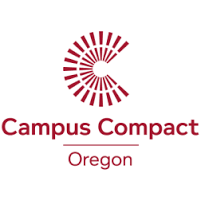 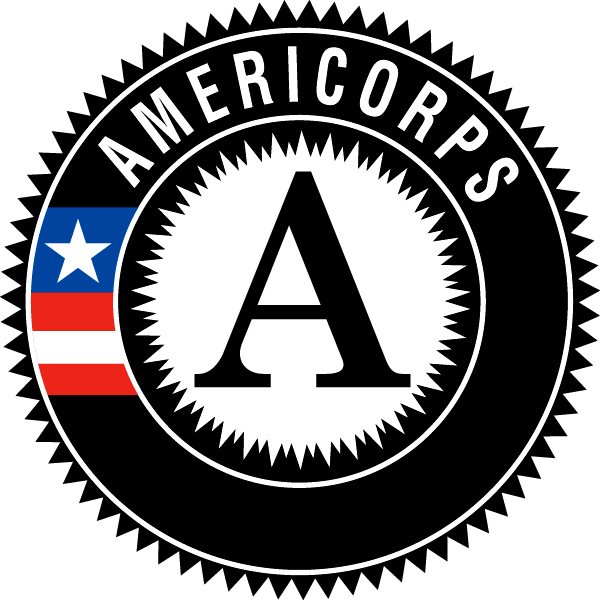 Campus Compact of OregonAmeriCorps Member Position DescriptionPosition Title: 		College Access Corps CoordinatorHost Site Name:	Willamette AcademyLocation:		Willamette University, Salem, OR Partners: 		Salem-Keizer School DistrictHours of Service: 	9am-5pm M-F with some evening and weekend hours (At least 1,700 hours over the 10.5 month term of service)Position Duration: 	August 2019-June 2020Responsibilities and Related Tasks:Recruit, select, and train college students as critical educational access coachesSupporting service learning courses that are in partnership with Willamette AcademyAssist in cultivating school/community partnershipsBuild programmatic infrastructure around college access best practicesHelp create and implement college access programming for students and parentsServe as instructor or teaching assistant during summer residency programs and monthly Saturday sessions as neededGenerate administrative support and maintain the confidentiality of sensitive materials and departmental records, by responsibly handling records and files, grade reports, and similar confidential materials, and by exercising discretion in communicating information to students and staffPromote program impacts to internal and external stakeholdersOrganize and/or participate in college visits throughout the year in Oregon and WashingtonSupport nominations process for new 7th grade students entry into the programDesign and implement continued professional development for college access coaches throughout the yearRecruit volunteers for National Days of Service and other community service eventsProvide age appropriate CAC interventions to participating youth Compile and update CAC sustainability binder (one for each campus program)Collect and document program assessment data in required tracking tools and progress reportsEngage in personal reflectionCollaborate with other CAC teammates and national service members in your community on common projects If housing is provided, support the university housing department with tasks as neededCampus Compact of Oregon AmeriCorps Member Responsibilities:Attend all Campus Compact of Oregon required trainings and eventsComplete and submit all Campus Compact of Oregon required progress reports, timesheets, and other paperworkRead Critical Mentoring: A Practical Guide by Torie Weiston-Serdan Required Qualifications:21 years and olderAA, BA/S or some collegeDemonstrate a commitment to or willingness to explore issues of racial justice and equityA U.S. citizen, U.S. national, or lawful permanent residentCommit to serving 1700 hours (no more than 20% of aggregate time can be spent on training professional development and no more than 10% on fundraising) Ability to work well with people of diverse backgrounds Ability to effectively interact with a wide variety of people in a manner that positively portrays the University and its programs, personnel, and philosophiesStrong organization, problem-solving and written and oral communication skills Basic office computer skills, including word processing Program management (marketing, event planning, training, volunteer management) experience Strong initiative, self-starter, and enthusiasm for helping others succeed Committed to promoting educational equity, belonging and inclusivity Ability to work some weekends and evenings for academic sessions and tutoring appointments Able to pass a criminal background checkPreferred Qualifications:Driver’s license and access to transportationBilingual (Spanish) AmeriCorps Member Benefits:A living allowance of $14,000 for the term of service, dispersed monthlyAn education award of $6,095 (upon successful completion of service)Health benefitsLoan forbearance and interest accrual payment on qualified student loansChild care (if eligible)Training and professional development opportunitiesAccess to an extensive network of AmeriCorps AlumsMembers will be given a mid-year and end of year member evaluation from their program supervisor